Governor Attendance 2022 -23 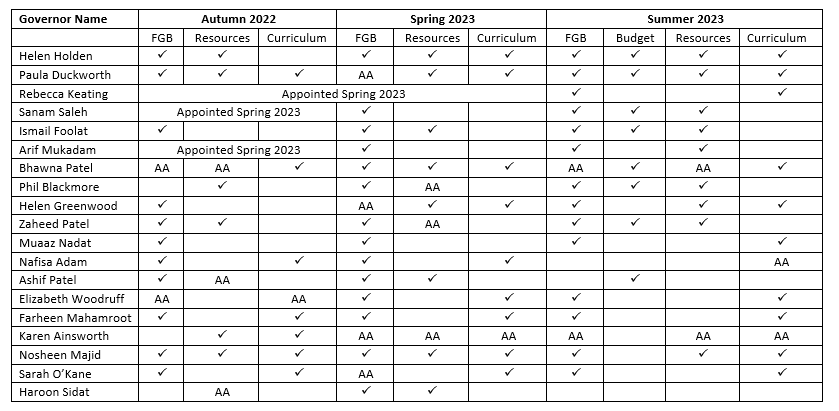 